  ________________________________________________________________________________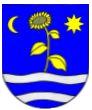 Pozvánka – MeghívóV zmysle zákona 369/1990 Zb. § 13 ods. 4. písm. a) o obecnom zriadení v znení neskorších predpisov starostka obce Patince Vás pozýva na zasadnutie obecného zastupiteľstva, ktoré sa uskutoční 17. decembra 2021, o 18.00 hodV kultúrnom dome v Patinciach s nasledujúcim navrhovaným programomA községi rendezésről szóló 369/1990 T.t. számú módosított törvény 13. §-nak 4. bek. a) betűje alapján Pat Község polgármestere meghívja Önt Pat község Képviselő testületének ülésére, mely 2021. december 17-én 18,00 órai kezdettel lesz megtartva a helyi kultúrházban a következő javasolt program szerintOtvorenie  - MegnyitóSchválenie programu zasadnutia  - a tárgyalás programjának jóváhagyásaUrčenie overovateľov zápisnice – jegyzőkönyv hitelesítők meghatározásaUrčenie zapisovateľa - Jegyzőkönyvvezető meghatározásaVoľba návrhovej komisie - Javaslóbizottság jóváhagyásaKontrola plnenia uznesenia prijatých OZ - Határozatok teljesítésének kiértékeléseVýstavba obecných nájomných bytov – výsledok prieskumuÖnkormányzati bérlakások építése – a piackutatás eredménye Návrh správy z kontroly na Zbernom dvoreA Gyűjtőudvar ellenőrzéséről készült jelentés javaslataKrajská prokuratúra Nitra – Ponuka na prevod vlastníctvaNyitra Kerületi ügyészség - Tulajdonátruházási ajánlatVýzva BGA na predkladanie žiadostí o NFPA BGA pályázati felhívása vissza nem térítendő pályázatok beadásáraPodrobná ponuka spoločnosti Kúpele Patince s.r.o.Kúpele Patince s.r.o. részletes ajánlataŽiadosť o odpredanie pozemkovTelek eladási kérelem Návrh novej ceny za odvoz TKO od 1.1.2022 (Clean City s.r.o.)Áremelési javaslat a kommunális hulladék elszállítására 2022.01.01-től (Clean City s.r.o.)Správa o aktuálnych dotáciách Beszámoló a folyamatban lévő támogatásokrólEgyébZárszóS úctou - Tisztelettel								                Mgr. Tóthová Rozália									Starosta - Polgármester